Can’t Help Falling In LoveHugo Peretti, Luigi Creatore, and George David Weiss 1961(as recorded by Twenty One Pilots 2012)INTRO: / 1 2 3 / 1 2 3 / [C] / [C] / [C] / [C] /[C] Wise [Em] men [Am] say, only [F] fools [C] rush [G] in [G]But [F] I [G] can't [Am] help [F] falling in [C] love [G] with [C] you [C][C] Shall [Em] I [Am] stay, would it [F] be [C] a [G] sin [G]If [F] I [G] can't [Am] help [F] falling in [C] love [G] with [C] you [C][Em] Like a river [B7] flows [Em] surely to [B7] the sea[Em] Darling so it [B7] goesSome [A7] things are meant to [Dm7] be [G][C] Take [Em] my [Am] hand, take my [F] whole [C] life [G] too [G]‘Cause [F] I [G] can't [Am] help [F] falling in [C] love [G] with [C] you [C][Em] Like a river [B7] flows [Em] surely to [B7] the sea[Em] Darling so it [B7] goesSome [A7] things were meant to [Dm7] be-[G]ee  Oh[C] Take [Em] my [Am] hand, take my [F] whole [C] life [G] too [G]‘Cause [F] I [G] can't [Am] help [F] falling in [C] love [G] with [Am] you [Am]‘Cause [F] I [G] can't [Am] help [F] falling in[C] Love [C][G] With [G][C] You [C]But [F] I [G] can't [Am] help [F] falling in [C] love [G] with [C] you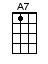 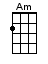 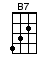 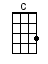 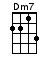 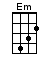 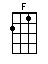 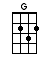 www.bytownukulele.ca